WALKER WELLNESS CENTER                     The Wellness Center is OPEN TO EVERYONE in the community!! December 2014                                   					Please join us for FREE & FUN activities!The  is located at 107655 Hwy. 395 (Just across the Hwy. from the Country Store) Feel free to call us at (530) 495-2363A service of Mono County Mental Health and Proposition 63Hours of operation: Monday 8am-6pm, Wednesdays 8am-6pm, Every Other Fridays 8am-5pm (additional hours may be available by appointment only) DESCRIPTON OF WELLNESS CENTER ACTIVITIES ON BACK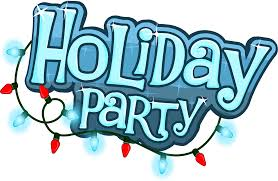 You are invited to our Holiday Party, December 12, th, 4pm-6pm. Dinner will be served along with holiday music, crafts and cheer. Please feel free to bring a dish/dessert to share. SunMonTueWedThuFriSat123456Peapod Group12:30pm-1:30pmKids/Teens Vocal Class Choir 4pmKids Art Corner1:30-2:3078910111213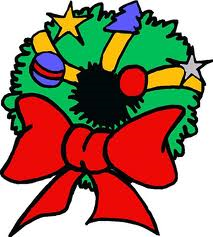 Peapod Group12:30pm-1:30pmKids/Teens Vocal Class Choir 4pm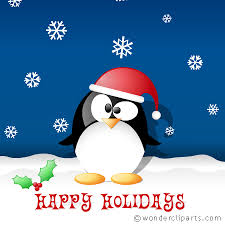 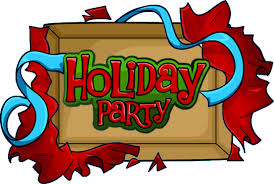        4pm- 6pm 14151617181920Peapod Group12:30pm-1:30pmKids/Teens Vocal Class Choir 4pm Kids Art Corner      1:30-2:3021222324252627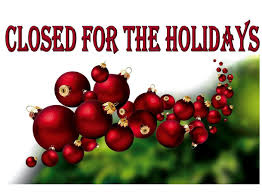 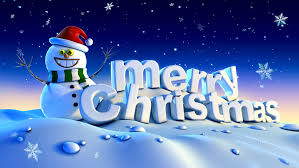 28293031123.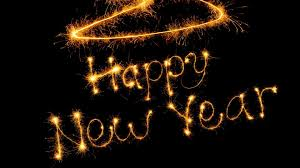 